Année scolaire 2023-2024                                                                                              Classe de M.Mainguet 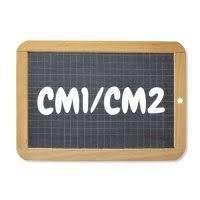 Liste du matériel2 trousses3 crayons de bois 2 gommes 1 taille crayon4 stylos bic de chaque couleur : bleu, noir, vert, rouge. Les crayons « frixions » sont acceptés et peuvent aussi être intéressants pour vos enfants  2 surligneurs1 agenda (une page par jour, pas de cahier de texte)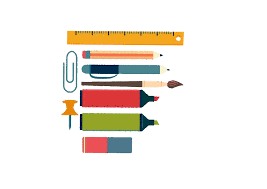 3 bâtons de colle 1 paire de ciseaux1 compas1 règle plate (30 cm) et 1 équerredes crayons feutres et des crayons de couleurs1 ardoise velleda + 6 crayons velleda 2 porte- vues de 20 vues1 chemise cartonnée avec rabat1 grand classeur rigide A4 avec 8 intercalaires et 20 pochettes transparentes50 feuilles de classeur A4 grands carreaux (feuillets mobiles perforées)1 dictionnaire (« le robert junior illustré – CE/CM/6ème » de préférence)1 sous-main1 blouse ou un vieux tee-shirt 1 boîte de mouchoirToutes les fournitures sont à apporter le jour de la pré-rentrée,    le lundi 28 août 2023, elles seront stockées dans la classe pour que les élèves y accèdent au fur et à mesure.* NB : Pensez à inscrire nom et prénom sur chaque fourniture !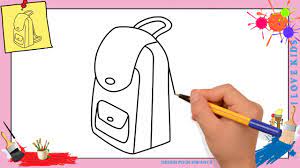 